EART120: Tidal flat environments				Name: _________________Divide the stratigraphic sections into coastal (offshore, offshore-transition, shoreface, beach, or tidal flat) and fluvial (braided or meandering) depositional environments. Draw horizontal lines and add labels to the environment column. Give specific names to the environments (e.g., identify tidal flat creek or tidal flat subtidal rather than just tidal flat). Also label systems tracts and add horizontal lines showing sequence stratigraphic surfaces.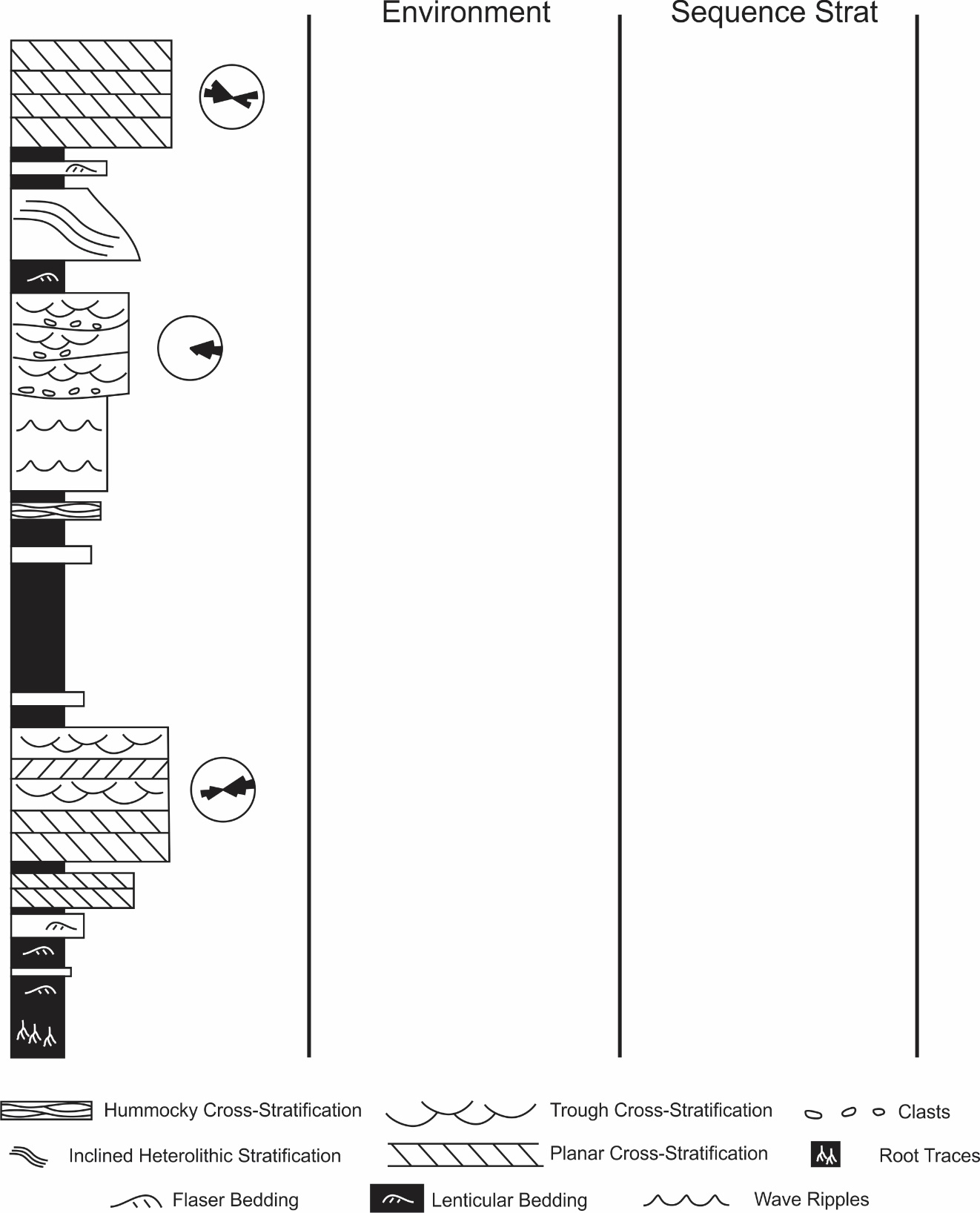 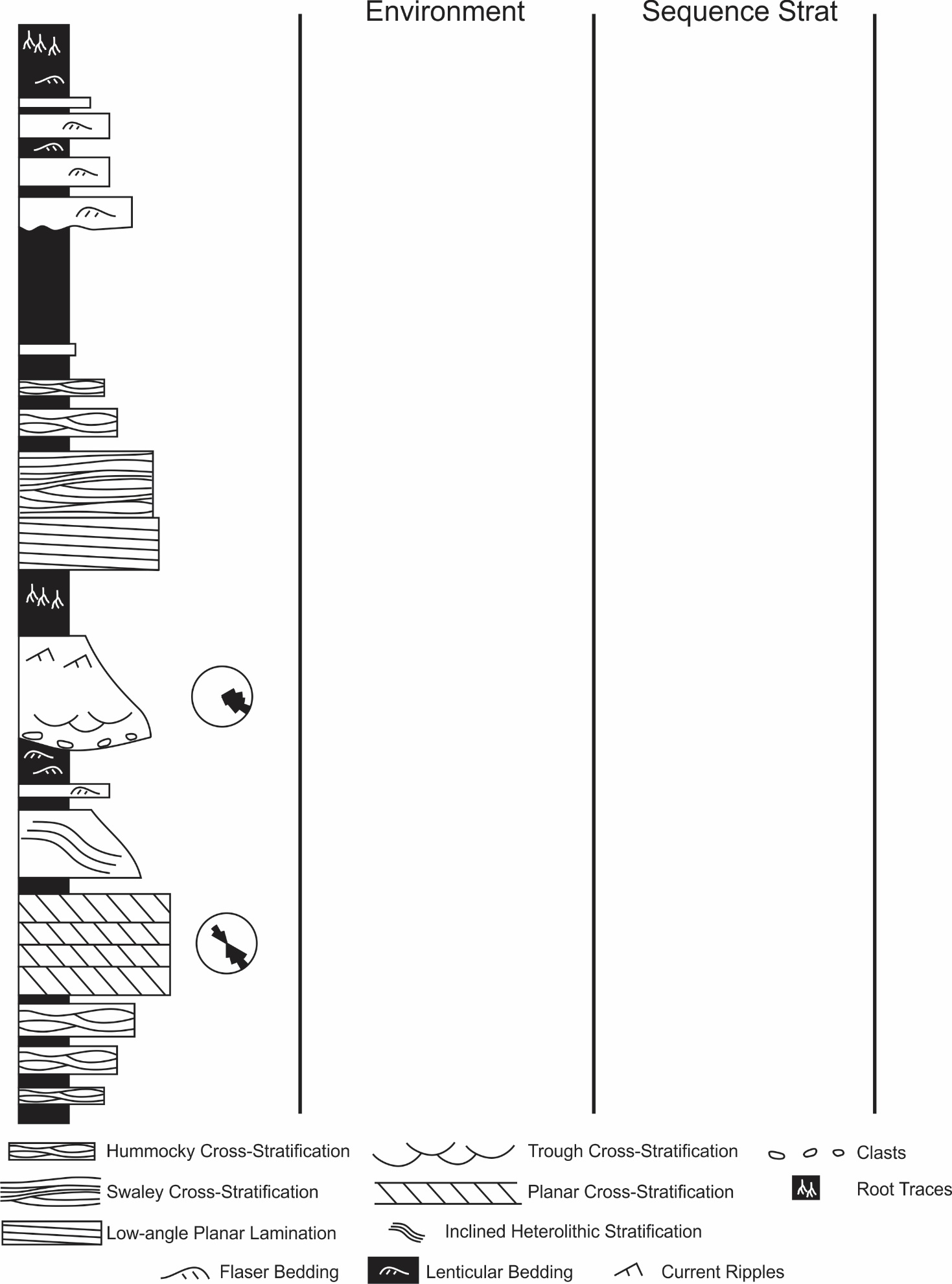 